Gelieve ook de achterzijde van dit formulier in te vullen en te ondertekenen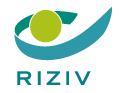 Aanvraag tot inschrijving door het RIZIV bij de Kruispuntbank van Ondernemingen (KBO)van sommige zorgverleners als buitenlandse inners via ontvangstbewijs-getuigschrift Voorwaarden voor inschrijving door het RIZIV:Het RIZIV initieert de inschrijving in de KBO voor een specifieke, beperkte doelgroep van zorgverleners die geen toegang hebben tot deze inschrijving via de gewone kanalen. De cumulatieve voorwaarden voor inschrijving via het RIZIV zijn:U beschikt over een RIZIV-nummer als individuele zorgverlenerU oefent een zelfstandige activiteit uit als zorgverlener in België en int via getuigschriften voor verstrekte hulp honoraria als "natuurlijke persoon" of "in vennootschap”Uw domicilieadres (als u honoraria int als “natuurlijk persoon”) of het adres van uw maatschappelijke zetel (als u honoraria int “in vennootschap”) bevindt zich niet in BelgiëU heeft ook geen vestigingseenheid in België (*)U heeft via een ander initiatiekanaal nog geen KBO-nummer bekomen dat verband houdt met uw activiteit als zorgverlener in België(*) Alle entiteiten die in België beschikken over een vestigingseenheid moeten zich namelijk richten tot een ondernemingsloket van hun keuzeGegevens van de in te schrijven entiteit:Gegevens van de in te schrijven entiteit:Identificatie entiteit:(Dit is het soort entiteit dat voor uw activiteit honoraria int via ontvangstbewijs-getuigschriften voor verstrekte hulp; in geval van “natuurlijk persoon” hebben wij voor uw inschrijving uw bisregisternummer nodig, in geval van “rechtspersoon”  hebben wij de benaming, adresgegevens, taal en statuten van uw entiteit nodig) Startdatum entiteit in België:(Dit is de datum vanaf wanneer u uw activiteit in België uitoefent en waarvoor uw entiteit via ontvangstbewijs-getuigschriften voor verstrekte hulp honoraria int)Uw persoonlijke gegevens:Uw persoonlijke gegevens:Uw naam:Uw voornaam:Uw nationaliteit:Uw RIZIV-nummer:(Dit nummer heeft het RIZIV u toegekend op het moment van uw RIZIV-inschrijving en bestaat uit 11 cijfers)Uw verklaring:Door deze aanvraag tot inschrijving te ondertekenen, verklaart u dat de ingevulde gegevens correct zijn en dat u voldoet aan de in punt I. opgesomde inschrijvingsvoorwaarden.Datum: 		Handtekening:Hoe opsturen?Hoe opsturen?U maakt deze aanvraag aan het RIZIV over via e-mail (ingescand document) via KBO-BCE@riziv-inami.fgov.beU maakt deze aanvraag aan het RIZIV over via e-mail (ingescand document) via KBO-BCE@riziv-inami.fgov.be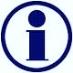 Meer info over het verkrijgen van een RIZIV-nummer als zorgverlener vindt op www.riziv.be > Professionals > Uw beroepsgroepMeer info over het bestellen van getuigschriften voor verstrekte hulp vindt u op de website van Medattest > https://www.medattest.be/site/nl/applications/Riziv/index.html